No.Category(ADS) ADS 1500 Oil Service Reset ToolX-2001Picture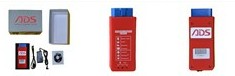 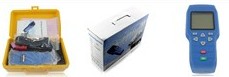 2Weight & specificationSmall size, 0.38KG, 145*95*90mmBig size, 1.4KG, 301*210*100MM3PortabilityOnly need to carry an interface that can communicate with phones via BluetoothNeed to carry a 1.5KG case containing the device and cables.4System supportAndroid phone, Win7 PC and Windows XP PCHand-held device, does not support phone or PC5Methods of communicationBluetooth or USB cableMain cable and OBD port cable6UpdateFree online updateTake out TF card and use TF card reader to read and renew software7Upgrade costLifetime free updatesFree updates8Special functionRecord, save and print OBD diagnostic procedure and result on PC, and save the files in PDF formatNo special function9Screen sizePhone and PC screens are bigger and allows users to see more contentBuilt-in screen is smaller and can fit less content on it